Nombre:…………………………………………………………..Juego verbal: Son juegos de palabras que contienen los mismos sonidos iniciales o los mismos sonidos finales o rimas. Sirven para desarrollar la función lúdica y creativa del lenguaje, como así también la conciencia lingüística, además de discriminar los sonidos finales de las palabras.A continuación te presento  Juegos verbales en frases RIMADAS, en la que deberás identificar cual es  la palabra que rima con las alternativas dadas. Une y escribe la respuesta correcta (Pide ayuda a tu mamá).                                                                                                                                                                EJEMPLO: Sirena, es la palabra que Rima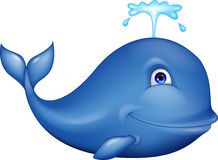 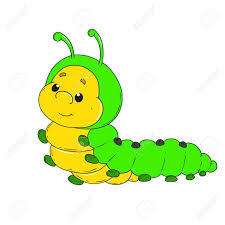 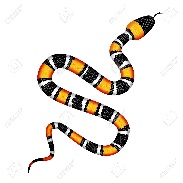 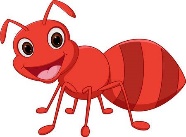 Nombre:………………………………………………………………….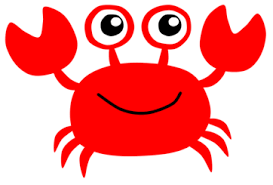 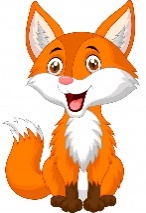 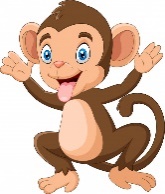 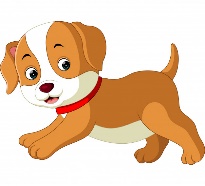 